Researching and Changing the World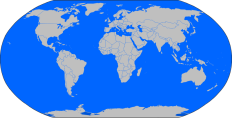 2nd Body Paragraph EXAMPLE:______________________________________________________________________________											Neman 4	Unfortunately, American Samoa’s beauty and brilliance is being dulled by humans.  Litter and pollution is a significant problem on the island.  “Large quantities of litter—mainly packaging waste but also large appliances and even medical refuse--continue to pollute many streams and beaches.”  Human waste seems to be threatening this South Pacific paradise.  Not only are the Samoan people being careless by littering, but the businesses, farms, and corporations of American Samoa are also polluting the land and waters.  Because the island is so small and developing so fast, the modern beliefs and techniques of “being green” haven’t yet reached them, especially when it comes to protecting the ocean surrounding them.  Surface runoff is a significant water quality concern, causing pollution to streams, estuaries, and coral reefs. Sources of pollution include piggery waste disposal and sediment runoff.  Household wastes are disposed of directly into streams and drainage ditches instead of solid waste receptacles because the people don’t know better.  Heavy metals and pesticides have been detected in harbors as a result of bad waste management (ctahr.hawaii.edu).  Once again, businesses, farms, and people in American Samoa, a quickly developing island, are unknowingly diluting its loveliness.  Instead of seeing pristine, gorgeous beaches, we see dirty, polluted ones.  Everything from bags of trash to chemicals are saturating the seas around the island.  In addition, this pollution and litter is endangering its own people, animals, oceans, and ecosystems.  For example, their coral reefs are in danger of disappearing forever.  If they continue to pollute American Samoa, the people of the world will never be able to enjoy the beauty and power of this island and the oceans surrounding it.  If this pollution continues to happen, there could be dire consequences for the world’s oceans, as well.  The fish, coral reefs, water, and humans could all be destroyed.  Something must be done to stop this littering and pollution in American Samoa.  